ΕΠΙΤΡΟΠΗ ΕΝΗΜΕΡΩΣΕΩΣ ΕΠΙ ΤΩΝ ΕΘΝΙΚΩΝ ΘΕΜΑΤΩΝΙΔΡΥΤΗΣ : Καθ. Μιχαήλ Στασινόπουλος, Πρόεδρος της Ελληνικης Δημοκρατίας 1977Σόλωνος 123 Τ.Κ 10678 ΑΘΗΝΑ. http://ethnikonthematon.blogspot.com,  email: epitropi1978@gmail.comOI  ΟΦΕΙΛΕΣ  ΤΗΣ  ΓΕΡΜΑΝΙΑΣ  ΠΡΟΣ  ΤΗΝ  ΕΛΛΑΔΑΕπειδή υπάρχει μεγάλη σύγχυση και παραπληροφόρηση, σχετικά με το θέμα των οφειλών της Γερμανίας προς την Ελλάδα, η Επιτροπή Ενημερώσεως επί των Εθνικών Θεμάτων θέλει υπεύθυνα να ενημερώσει συνοπτικά για το κρίσιμο και επίκαιρο εθνικό αυτό θέμα:Οι οφειλές της Γερμανίας προς τον Ελληνικό Λαό είναι δύο κατηγοριών:Α. Οφειλές προς την Ελλάδα Στην κατηγορία αυτή εμπίπτουν οι πιο κάτω υποκατηγορίες:1. Οι αρχαιολογικοί θησαυροί, που άρπαξαν από τα μουσεία, τα μοναστήρια, τις εκκλησιές, τους αρχαιολογικούς χώρους, από ιδιωτικές συλλογές, παράνομες ανασκαφές κ.λπ. είναι καταγεγραμμένοι και υπερβαίνουν τις 8.500. Η αξία τους είναι ανυπολόγιστη και βάσει στοιχείων διεθνών οίκων δημοπρασιών ξεπερνάει το ένα τρισ. Ευρώ. (βλ. βιβλίο Γιώργου Λεκάκη «Αρχαιοκαπηλίες των Γερμανών στην Ελλάδα επί Κατοχής»),2. Οι επανορθώσεις για τις καταστροφές στις υποδομές κατά τη διάρκεια της κατοχής, δηλαδή προς το Δημόσιο, ύψους 7,1 δισ. Δολαρίων, αγοραστικής αξίας 1938. Αυτές, σύμφωνα με επίσημο έγγραφο της Τράπεζας της Ελλάδας προς το Εθνικό Συμβούλιο Διεκδίκησης των Οφειλών της Γερμανίας προς την Ελλάδα, υπερβαίνουν το ποσό των 108,43 δισ. Ευρώ, άνευ τόκων. 3. Το κατοχικό δάνειο, ύψους 3,5 δισ. Δολαρίων αγοραστικής αξίας 1938.  Σύμφωνα με το ίδιο επίσημο έγγραφο της Τράπεζας της Ελλάδας υπερβαίνει τα 54 δισ. Ευρώ, άνευ τόκων. Το δάνειο αυτό συνέβαλε καθοριστικά στον λιμό και τους εκατοντάδες χιλιάδες νεκρούς απ’ αυτόν. Το δάνειο της κατοχής, πρέπει να τονίσουμε, το δώσαμε με αίμα!Και τα δύο αυτά ποσά δεν έχουν παραγραφεί, ούτε μπορούν να παραγραφούν, γιατί είναι αναγνωρισμένες οφειλές με διεθνείς συμφωνίες και διεθνείς συμβάσεις. Αρκεί να τα ζητήσει Ελληνική Κυβέρνηση. Γιατί, αν αυτό συνέβαινε και η Γερμανική Κυβέρνηση αρνείτο να τα καταβάλει, θα μπορούσε η Ελλάδα να προσφύγει στα διεθνή δικαστήρια και αναμφισβήτητα να δικαιωθεί. Καμιά Ελληνική Κυβέρνηση δεν τα διεκδίκησε πραγματικά! Κατά καιρούς τέθηκε το θέμα, αλλά έμεινε εκεί, με τις γερμανικές κυβερνήσεις να  καταφεύγουν σε απαράδεκτα προσχήματα και ασύστολα ψεύδη. Β. Οφειλές προς τα θύματα και τις οικογένειές τουςΟι αποζημιώσεις των θυμάτων των 100 και πλέον Ολοκαυτωμάτων (από τα οποία έχουν αναγνωριστεί ως σήμερα μόνο τα 89), που στοίχισαν τη ζωή σε 60.000 περίπου Έλληνες πολίτες.Η Γερμανία συμφώνησε στις 21 Σεπτεμβρίου 1960, να χορηγήσει 115 εκατομμύρια Γερμανικά Μάρκα «στα θύματα της ναζιστικής ιδεολογίας», με τα οποία ισχυρίζεται ότι εξόφλησε τις υποχρεώσεις της! Σε χειρόγραφη υποσημείωση της σύμβασης, που υπεγράφη από τον τότε πρέσβη της Ελλάδας Θεόδωρο Υψηλάντη στη Βόννη, τονίζεται ρητώς ότι δεν εξοφλούνται οι υποχρεώσεις της Γερμανίας προς την Ελλάδα και ότι η Ελλάδα δεν παραιτείται από τις αποζημιώσεις. Να σημειωθεί επί πλέον ότι από αυτό το ποσό δόθηκαν τελικά, κατά πληροφορίες, μόνο 77 εκατομμύρια μάρκα.Η πιο γνωστή περίπτωση αφορά στα θύματα του Διστόμου, που η αποζημίωσή τους ανέρχεται σήμερα, στο ποσό των 60 περίπου εκατομμυρίων Ευρώ, σύμφωνα με απόφαση της ολομέλειας του Αρείου Πάγου (βλ. βιβλίο Γιώργου Λεκάκη «Αρχαιοκαπηλίες των Γερμανών στην Ελλάδα επί Κατοχής»), της οποίας την εκτέλεση αρνήθηκαν οι Υπουργοί Δικαιοσύνης των κυβερνήσεων Σημίτη, Μιχάλης Σταθόπουλος και Φίλιππος Πετσάλνικος.Η τελεσίδικη απόφαση του Διεθνούς Δικαστηρίου της Χάγης, της 3ης Φεβρουαρίου 2012, αναγνώρισε στη Γερμανία το «δικαίωμα της ετεροδικίας», δηλαδή το προνόμιο να δικάζει αυτή ακόμη και εγκλήματα κατά της ανθρωπότητας που η ίδια διέπραξε σε χώρα την οποία κατείχε παρανόμως και συνέστησε την οδό των διακρατικών συμφωνιών. Ανεξάρτητα από το δίκιο ή όχι της απόφασης, αυτή συνιστά έναν επί πλέον λόγο να διεκδικήσει η Ελλάδα τις γερμανικές οφειλές, για λογαριασμό δηλαδή των οικογενειών των θυμάτων.Η Επιτροπή Ενημερώσεως επί των Εθνικών Θεμάτων είναι αποφασισμένη να αγωνιστεί έως την τελική δικαίωση των θυμάτων και την αποκατάσταση των ζημιών που προξένησε η γερμανική κατοχή. Δεν  επαιτούμε, απαιτούμε!      Απαιτούμε από την επόμενη Ελληνική Κυβέρνηση, να πράξει το ιστορικό της χρέος και να διεκδικήσει επί τέλους τις οφειλές της Γερμανίας προς την Ελλάδα.      Εγκαλούμε τη Γερμανική Κυβέρνηση για την ανέντιμη και αναξιοπρεπή της στάση και την καλούμε να πάψει να υπεκφεύγει, διαδίδοντας ψευδώς ότι τάχα έχει πληρώσει στο παρελθόν ή ότι δεν οφείλει τίποτα.      Η αλήθεια είναι ότι η Ελλάδα είναι η μοναδική χώρα που δεν έχει αποζημιωθεί από τη Γερμανία.      Η αλήθεια επίσης είναι ότι η Ιταλία και η Βουλγαρία, οι δύο άλλες χώρες της τριπλής κατοχής κατά την περίοδο 1941-1945, που εξ αιτίας της ναζιστικής Γερμανίας εισέβαλαν και αυτές στην Ελλάδα, έχουν καταβάλει αποζημιώσεις και μόνο η Γερμανία αρνείται (αυτοεξαιρείται) να καταβάλει τις απαιτούμενες οφειλές.       Είναι επίσης αλήθεια ότι καμιά Γερμανική Κυβέρνηση δεν πρόκειται να αναλάβει τις ευθύνες της αν δεν υπάρξει Ελληνική Κυβέρνηση που να διεκδικήσει ότι δικαιούται ο Ελληνικός Λαός.      Την ευθύνη  για τη μέχρι τώρα αδράνεια φέρουν -ακέραια και αναλογικά- οι εκάστοτε υποτελείς κυβερνήσεις και τα κόμματα αλλά και όλοι μας ως  Έλληνες πολίτες, που δεν πράξαμε το χρέος μας απέναντι στους νεκρούς μας και στα παιδιά μας. Έφτασε η ώρα να επανορθώσουμε!Δεν στρεφόμαστε κατά του Γερμανικού Λαού. Αντίθετα, βρίσκουμε πολύτιμους συμπαραστάτες τους Γερμανούς δημοκράτες και αντιφασίστες, που κατανοούν απολύτως ότι η καταβολή των αποζημιώσεων στην Ελλάδα είναι αναγκαία προϋπόθεση για να γυρίσει οριστικά η μαύρη σελίδα του ναζισμού και συμμετέχουν ολόψυχα, με αλληλεγγύη και ανθρωπιά, στον αγώνα μας, υπερασπιζόμενοι τις θεμελιώδεις αξίες του πολιτισμού μας. 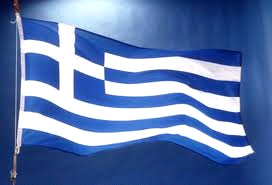 